SOCIÁLNÍ SLUŽBY MĚSTA PARDUBIC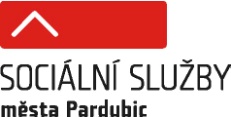     Pečovatelská služba, Sedláčkova 446, Pardubice, 530 09 tel.: 466 415 191  www.ssmpce.cz      e-mail: pecovatelky@ssmpce.czJméno a příjmení žadatele …………………………………………………………………Datum narození ………………..……..…………  Telefon ………….……………………Trvalé bydliště ……………………………………………………………………………..Současné místo pobytu (pokud je odlišné)…………………...…………………………….Kontaktní osoba……………………………………………….……………………………Telefon, mailová adresa……………………………………………………………………Důvod podání žádosti: ………………………………………………………………………………………………………………………………………………………………………………………………………………………………………………………………………………………………………Žádám o poskytnutí níže uvedených úkonů pečovatelské služby:………………………………………………………………………………………………………………………………………………………………………………………………………………………………………………………………………………………………………Prohlašuji, že:- jsem – nejsem* účastníkem odboje (držitelem osvědčení dle zákona č. 255/1946 Sb., nebo                          zákona č. 462/1919 Sb., ve znění pozdějších předpisů);- jsem – nejsem osobou, která je účastna rehabilitace dle zákona č.119/1990 Sb., ve znění                         pozdějších předpisů, anebo rehabilitace podle zákona č. 82/1968 Sb., ve znění                         pozdějších předpisů;- jsem – nejsem osobou, která byla zařazena v táboře nucených prací nebo v pracovním
                          útvaru podle zákona č. 87/1991 Sb., ve znění pozdějších předpisů;- jsem – nejsem pozůstalým manželem (manželkou) po výše uvedených osobách starším 70 let.* nehodící se škrtněteJméno a příjmení, datum narození a adresa zákonného zástupce (opatrovníka), je-li žadatel omezen ve svéprávnosti (případně jinak zastoupen podle zákona č. 89/2012 Sb., občanský zákoník, ve znění pozdějších předpisů):………………………………………………………………………………………………………………………………………………………………………………………………………………………………………………………………………………………………………Zpracování osobních datVyplněním Vašich osobních údajů se Sociální služby města Pardubic, se sídlem Kpt. Jaroše 726, 53181 Pardubice, IČ 75090970, stanou správcem Vašich osobních údajů. Z právního titulu zákonné povinnosti a z titulu plnění smlouvy evidujeme tyto osobní údaje: jméno a příjmení, titul, datum narození, telefon, adresu - žadatele, jméno a příjmení, titul, datum narození, adresu – zákonného zástupce. Tyto údaje archivujeme po dobu 10 let od ukončení smlouvy. Tyto údaje zpracováváme za účelem uzavření smlouvy dle zákona č. 108/2006 Sb., O sociálních službách, ve znění pozdějších předpisů. Tyto údaje dále zpracováváme pomocí počítačového programu společnosti T- Solutions, s.r.o., se kterou máme uzavřenou smlouvu o mlčenlivosti. Z právního titulu souhlasu evidujeme jméno a příjmení kontaktní osoby, telefon kontaktní osoby a emailovou adresu kontaktní osoby žadatele, po dobu aktuálnosti žádosti a v případě uzavření smlouvy, po dobu její platnosti. Tyto údaje zpracováváme za účelem kontaktování osoby, která má být informována v souvislosti s žádostí o poskytování sociální služby žadatele. Sociální služby města Pardubic jsou ze zákona povinny přijmout taková opatření, aby nemohlo dojít k neoprávněnému nebo nahodilému přístupu k osobním údajům, k jejich změně, zničení či ztrátě neoprávněným přenosem, k jejich neoprávněnému zpracování, jakož i k jinému zneužití. Zaměstnanci jsou povinni zachovávat mlčenlivost o osobních údajích.Vaše právaMůžete vznést námitku proti tomuto zpracování, stejně jako můžete požadovat opravu udaných osobních údajů, požádat o sdělení, jaké osobní údaje o Vás evidujeme, případně požádat o výmaz osobních údajů, bude-li to možné. V případě, že jste nám udělili souhlas se zpracováním některého z osobních údajů, informujeme Vás, že tento souhlas můžete v budoucnu kdykoli odvolat a je povinností správce tento údaj následně vymazat a dále jej nezpracovávat. Odvoláním souhlasu není dotčena zákonnost zpracování, vycházejícího ze souhlasu, který byl dán před jeho odvoláním. Se svými připomínkami a dotazy se můžete obracet na email info@ssmpce.cz nebo na sídlo naší společnosti: Sociální služby města Pardubic, Kpt. Jaroše 726, 53181 Pardubice.Datum:                                                                    Podpis žadatele (nebo zákonného zástupce)                                                                                                                                  ……………………………………..                      ……………………………………………..Žádost o poskytování pečovatelské službyŽádost o poskytování pečovatelské služby